DRUŠTVO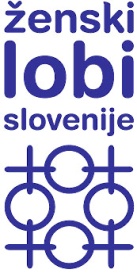 ŽENSKI LOBI SLOVENIJEWomen’s Lobby of SloveniaPRIJAVNICA NA POSVET OB 25. OBLETNICI USTAVE REPUBLIKE SLOVENIJEPrijavljam se na posvet, ki ga pod častnim pokroviteljstvom predsednika Državnega zbora dr. Milana Brgleza organizira Ženski lobi Slovenije, in sicer v torek, 20. 12. 2016, od 15. do 19. ure v mali dvorani Državnega zbora. Ime in priimek:Naslov:E-naslov:Telefon: Organizacija:Funkcija v organizaciji:Pomembne informacije: Prijava je obvezna in možna le do zapolnitve mest, najkasneje do 14. 12. 2016. Prijave se pošlje na e-naslov: zenskilobi@gmail.com. Zaradi omejenega števila mest bomo možnost vaše udeležbe upoštevaje vrstni red prejetih prijav potrdili pred dogodkom.Prosimo, da zaradi vstopnih formalnosti svoj prihod načrtujete najkasneje do 14.45.Datum:							                Podpis:						